Конспект факультативного занятия по ОБЖ в 4 классеРадион Оксана Викторовна, учитель начальных классов государственного учреждения образования «Средняя школа № 26 г.Гродно»Тема: Опасность горючих и легковоспламеняющихся жидкостей.Цель: формирование у учащихся представления об опасности горючих и легковоспламеняющихся жидкостей,  а также правилах безопасного обращения с ними.Задачи: ознакомить учащихся с понятием «негорючие жидкости», «горючие жидкости» и «легковоспламеняющиеся жидкости»;  расширять знания о правилах безопасного использования горючих и легковоспламеняющихся жидкостей, а также о поведении в местах, где они хранятся; способствовать предупреждению возникновения пожаров и травматизма детей из-за неправильного хранения и использования горючих и легковоспламеняющихся жидкостей; создавать условия для формирования ответственного отношения к своей жизни и здоровью.Материалы и оборудование: учебник, рабочая тетрадь по «Основам безопасности жизнедеятельности», тема занятия и высказывание о правилах обращения с огнем  на доске,  карточки для индивидуальной и парной работы для закрепления материала по теме «Опасность использования неисправных электроприборов и электрооборудования», иллюстративный материал для изучения темы «Опасность горючих и легковоспламеняющихся жидкостей», видеосюжет «Правила безопасности в работе с легковоспламеняющимися жидкостями» (https://www.youtube.com/watch?v=nixCHz0AdFU).Ход занятияОРГАНИЗАЦИОННЫЙ МОМЕНТВступительное слово учителяНу-ка, проверь, дружок,
Ты готов начать урок?
Все ль на месте, все ль в порядке:
Пенал, карандаши, рабочие  тетрадки?
Все ли правильно сидят?
Все ль внимательно глядят?
Пусть пойдет, ребята, впрок,
Очень важный наш урок.АКТУАЛИЗАЦИЯ ЗНАНИЙ     Беседа по содержанию высказывания на доске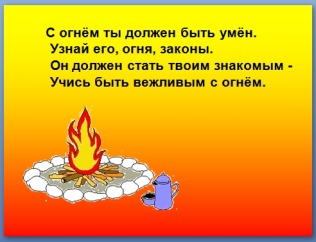 - Огонь используется повседневно. Он значительно облегчает и упрощает жизнь человека. Но он может стать и источником трагедии. Чтобы огонь не причинил вреда здоровью и жизни человека,  надо хорошо выучить правила обращения с ним.      Упражнение в парах «Причины пожаров»Пожар — процесс горения, возникший непроизвольно или по злому умыслу, который будет распространяться и продолжаться до тех пор, пока не выгорят все горючие вещества и материалы, доступные на данном объекте, не возникнут условия,   приводящие к самотушению, не будут приняты активные целенаправленные действия по его устранению.(Учащимся предлагается в парах на карточках по описанию установить причину возникновения пожара)- На прошлом занятии мы говорили о том, что значительная часть пожаров происходит из-за неисправности электроприборов и электрооборудования, которым пользуется человек в быту.Коллективная работа «Дай толкование»      Упражнение «Распредели предметы в группы»       Работа в парах «Верно ли утверждение?» (Учащимся предлагается в парах ответить на предлагаемые вопросы, а потом сравнить ответы с результатами на доске. После выполнения работы учитель совместно с учащимися делает анализ неправильно выполненных заданий)3. ПОДГОТОВКА К ВОСПРИЯТИЮ МАТЕРИАЛА. СООБЩЕНИЕ ТЕМЫ И ЦЕЛИ ЗАНЯТИЯ                                                                          ОГОНЬ                       ГАЗ                       ТВЕРДЫЕ ВЕЩЕСТВА                  ЖИДКОСТЬ- Как взаимодействуют перечисленные вещества с огнем?- Можно ли утверждать, что они поддаются процессу горения?  Докажите свою точку зрения.   Упражнение «Виды жидкостей»(Учащимся предлагается назвать все известные им виды жидкостей)- Вода – жидкость. Она часто используется для тушения пожаров.  Но некоторые жидкости могут стать причиной возгорания.     Знакомство с темой урока на доскеОпасность горючих и легковоспламеняющихся жидкостей      Постановка задач занятия1. Определить, в чем заключается опасность горючих и легковоспламеняющихся жидкостей.2. Определить признаки горючих и легковоспламеняющихся жидкостей.          3. Изучить правила безопасного использования горючих и легковоспламеняющихся жидкостей, а также поведения в местах их хранения. 4. ИЗЛОЖЕНИЕ НОВОГО МАТЕРИАЛАИзучение материала  учебника «Негорючие, горючие и легковоспламеняющиеся жидкости»- Прочтите материал и определите, какие жидкости можно отнести к негорючим, горючим и легковоспламеняющимся.      В природе и в быту существует огромное количество жидкостей. Условно их можно разделить на 3 группы в зависимости от их реакции на огонь. Выделяют негорючие жидкости, горючие жидкости и легковоспламеняющиеся.       Самая распространенная негорючая жидкость в быту – вода. Ее используют для тушения пожаров. К этой группе жидкостей относятся соки, лимонады, молоко и другие молочные напитки.      Но существует и два вида жидкостей, взаимодействие которых с огнем опасно. Это горючие жидкости (ГЖ) и легковоспламеняющиеся жидкости (ЛВЖ). И хотя их так называют, сами жидкости не горят. Горят их пары.      Температура, при которой жидкость выделяет столько паров, что при соприкосновении с огнем они вспыхивают, называется температурой вспышки.      Жидкости с температурой вспышки выше 45 градусов, считаются горючими.  Это скипидар, мазут, олифа, смолы, различные масла.        Жидкости с температурой вспышки 45 градусов и ниже считаются легковоспламеняющимися. Это бензин, керосин, ацетон, различные  спирты. Даже в морозную погоду поднесение огня к ёмкости с этими жидкостями приведёт к взрыву или пожару.Закрепление материала в рабочей тетради- №1 стр. 22 (п.)  (Учащимся предлагается распределить жидкости в 3 группы: негорючие, горючие и легковоспламеняющиеся)- Какие знания нам понадобятся для выполнения этого задания?- №2 стр. 22 (п.)  (Учащимся предлагается проанализировать материал задания и определить  отличительные признаки горючих и легковоспламеняющихся жидкостей)- Чем было полезно для нас выполнение этого задания?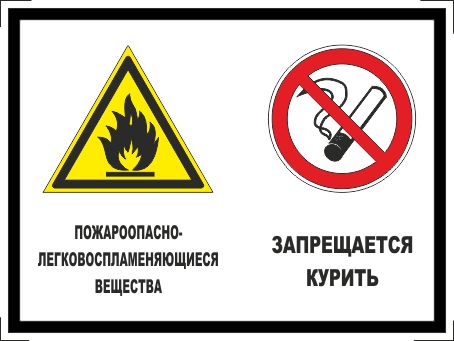 - Данный знак сообщает нам о том, что жидкость легковоспламеняющаяся. Подумайте, на каких предметах в быту можно увидеть подобный предупреждающий знак.(Спреи, аэрозоли для борьбы с насекомыми, лак для волос, дезодоранты)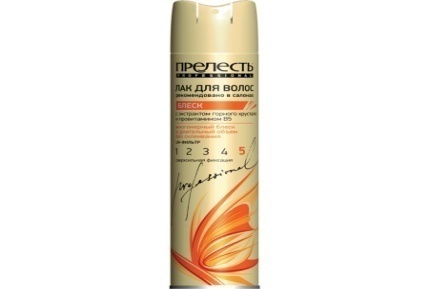 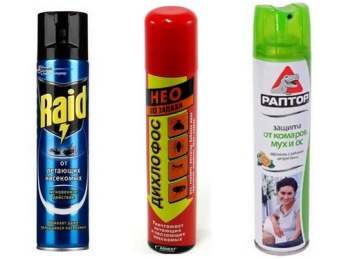 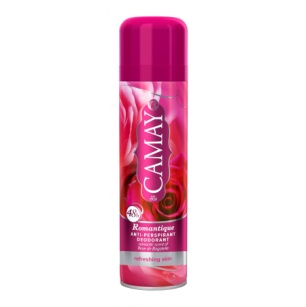 Просмотр и обсуждение видеосюжета «Правила безопасного пользования горючими и легковоспламеняющимися жидкостями»- Подумайте, какие правила надо соблюдать в работе с горючими или легковоспламеняющимися жидкостями.Работа в группах «Найдите ошибки, которые допущены при использовании горючих и легковоспламеняющихся жидкостей»  (стр. 45, 47 учебника)Коллективное обсуждение материала «Способы тушения горящих жидкостей»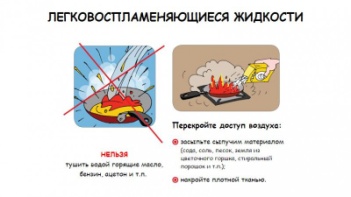 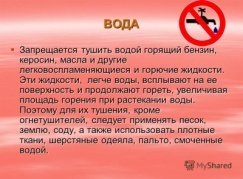    Работа в группах. Упражнение  «Продолжи предложение»(Учащимся предлагается самостоятельно с помощью учебника ответить на предложенные вопросы. В результате проделанной работы составляется памятка по правилам безопасного обращения с горючими и легковоспламеняющимися жидкостями)Горючие и легковоспламеняющиеся жидкости должны храниться в небольшом количестве _______________________________________________________________________________________(в металлической или стеклянной таре и находиться вдали от огня и нагревательных приборов)Нельзя пользоваться _____________________________________________________________________в гаражах, подвалах, сараях где хранятся ЛВЖ, ГЖ.(зажигалками, свечами, спичками)Нельзя пользоваться электричеством и электроприборами в помещении, где чувствуется ________________________________________________________________________________________(сильный запах бензина, керосина)Ёмкость из-под ЛВЖ опаснее, чем сама ЛВЖ. В полупустой или пустой ёмкости пары огнеопасной жидкости смешаны с _________________________. Если туда попадет _______________________, произойдет _________________.(кислородом, искра, взрыв)В каждом доме есть разные баллончики с аэрозолями: ________________________________________В них также находятся ЛВЖ.(дезодорант, средства по уходу за мебелью, аэрозоли от насекомых)На каждом баллончике аэрозоля (спрея, дезодоранта) есть надпись и значок. Они предупреждают нас о том, что баллончик нельзя хранить _______________________________________________________.(вблизи огня)      Закрепление материала в рабочих тетрадях- №3 стр. 23 (п.)  - №4 стр. 23 (п.)  5. МУЗЫКАЛЬНАЯ ФИЗМИНУТКА6. ЗАКРЕПЛЕНИЕ МАТЕРИАЛАРабота в группах «Решение ситуаций»Тебе понадобилась вещь, которую родители отнесли в гараж. Ты знаешь, что в гараже хранятся канистры с бензином. Что нужно взять для освещения в гараже: свечку, зажигалку, спички, электрический фонарик?Твоей однокласснице посоветовали вывести пятно от краски с шерстяной кофточки с помощью бензина, а потом посушить кофточку над включённой газовой плитой. Правильный ли это совет? В чём его опасность?Чтобы использовать засохшую краску, правильно ли залить ее ацетоном, поставить на включенную газовую плиту и помешивать до размягчения краски?Можно ли хранить баллончики с дезодорантами в ванной комнате, а жидкость для полировки мебели – на балконе?Можно ли хранить бензин в открытых ёмкостях?Опасна ли тара, в которой хранились легковоспламеняющиеся жидкости?Практическая работа в парах «Вызов пожарной службы»Если вдруг пожар возник, 
То звонить обязан вмиг, 
Как и всякий гражданин
В часть к пожарным “101”. - Задача суметь грамотно сообщить о пожаре.   Обыгрывание ситуации «В гараже загорелся разлитый из канистры на пол бензин»7. ПОДВЕДЕНИЕ ИТОГОВ ЗАНЯТИЯ    Упражнение «Продолжи предложение»            - Негорючие жидкости – это…- К горючим жидкостям относятся…- К легковоспламеняющимся жидкостям относятся…- Горючие и легковоспламеняющиеся жидкости должны храниться в …- Горючие и легковоспламеняющиеся жидкости легко отличить по …- Вблизи легковоспламеняющихся и горючих жидкостей нельзя использовать…- Горючие и легковоспламеняющиеся жидкости нельзя тушить…- Прежде чем использовать какую-либо жидкость, надо внимательно прочитать…Незатушенная сигарета, брошенная на балконе; горячая спичка, брошенная на траву, на чердаке или в чулане. Неосторожное обращение с огнём.В последнее время спросом пользуются хлопушки, петарды, бенгальские огни, фейерверки. Они не просто горят, но и разбрасывают искры в разные стороны. Когда искры попадают на легковозгораемые предметы, начинается пожар.  Неосторожное обращение с пиротехническими изделиями.3. Не выключенная из-за забывчивости хозяев конфорка газовой плиты.Утечка газа.4. Перегрузка электросети из-за включения в одну розетку большого количества электроприборов.Нарушение правил безопасности при использовании электроприборов и электрооборудования..5. Можно встретить в каждом доме  лаки, краски, аэрозоли, бензин. Но, надо знать, что они воспламеняются очень легко и быстро. Выливаясь на пол, горючие жидкости растекаются по поверхности. А скорость распространения огня по поверхности очень велика.  Нарушение правил хранения и использования горючих и легковоспламеняющихся жидкостей.Электричествопредметы быта, которые работают с использованием электрической энергии.Электрооборудованиепоток мельчайших частиц, невидимых глазу человека – электронов, которые перемещаются по проводам в одном направлении.Электроприборыпредметы, которые проводят электрический ток.электрооборудованиеэлектрочайникэлектрический счётчикпылесосшнур с вилкойтелевизоркомпьютербытовой выключательрозеткамиксермикроволновкаудлинительэлектроприборыНагревание  вилки в розетке, повреждения электропроводов, запах горящей резины, искры из розетки – это признаки неисправности электрооборудования?  +Один признак неисправности электрооборудования не таит в себе опасности. Надо, чтобы были видны все признаки неисправности: искры из розетки, запах резины, повреждение кабеля, нагревание вилки.-Чтобы электроприборы не стали причиной пожара, необходимо строго выполнять требования инструкции?+Неисправный электроприбор надо немедленно отключить от розетки до прихода специалиста по ремонту.+Загоревшийся электроприбор можно попробовать потушить водой.-К тебе пришли друзья. Ты хотел угостить их чаем, но, включив электрочайник, заметил, что из розетки вылетают искры и раздаётся потрескивание. Надо подождать пару минут и снова включить чайник.-Ты включил настольную лампу. Она не загорелась. Послышалось потрескивание. Ее надо сразу отключить от электросети.+Ты заметил, что в одном месте защитный слой электропровода утюга поврежден, видны оголенные провода. Будешь ли ты осторожно продолжать гладить таким утюгом? -Отключая от сети телевизор, ты почувствовал, что розетка и вилка электропровода сильно нагрелись. Будешь ли ты включать с эту розетку другие электроприборы?-Ты включил пылесос. Он не заработал, хотя ты уверен, что он исправен. Надо разобрать розетку и посмотреть, почему на не работает.-Ты с родителями поехал к родственникам в деревню. В доме заметил искрение проводки, проложенной в стене. Ты сразу позовёшь взрослых, а не будешь наблюдать за ним.+Негорючие жидкостиГорючие жидкостиЛегковоспламеняющиеся жидкости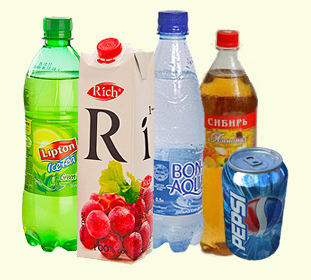 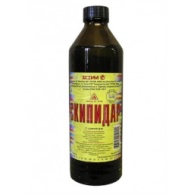 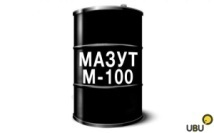 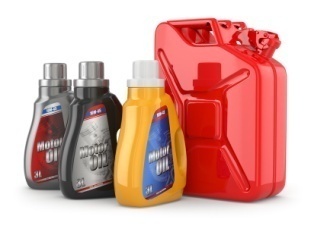 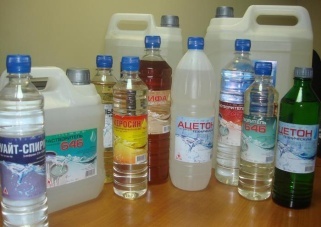 